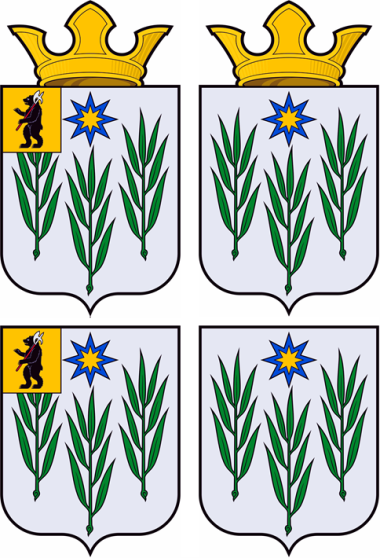 АдминистрацияИвняковского сельского поселенияЯрославского муниципального районаЯрославской областиПОСТАНОВЛЕНИЕО проведении публичных слушанийпо проекту «О внесении изменений в Правила благоустройстваИвняковского сельского поселенияЯрославского муниципального районаЯрославской области»В соответствии с Федеральным законом № 131-ФЗ от 06.10.2003 г. «Об общих принципах организации местного самоуправления в Российской Федерации», Уставом Ивняковского сельского поселения Ярославского муниципального района Ярославского области, Положением «О публичных слушаниях в Ивняковском сельском поселении», Глава Ивняковского сельского поселения Ярославского муниципального района Ярославского областиПОСТАНОВЛЯЕТ:1.	Объявить публичные слушания  по проекту «О внесении изменений и дополнений в Правила благоустройства Ивняковского сельского поселения Ярославского муниципального района Ярославской области».2.	Органом, уполномоченным проводить публичные слушания по проекту о внесении дополнений в Правила благоустройства Ивняковского сельского поселения Ярославского муниципального района Ярославской области, является Администрация Ивняковского сельского поселения Ярославского муниципального района Ярославской области.3.	Назначить проведение публичных слушаний по проекту Правил благоустройства Ивняковского сельского поселения Ярославского муниципального района Ярославской области на 17.03.2023 г. (пятница) в 10.00 ч.4.	Провести публичные слушания в здании Администрации Ивняковского сельского поселения Ярославского муниципального района Ярославской области, расположенного по адресу Ярославская область, Ярославский район, поселок Ивняки, улица Центральная, дом 4а (актовый зал).5. Контроль за исполнением постановления оставляю за собой.6.	Постановление вступает в силу с момента подписания.7.	Опубликовать настоящее постановление в газете «Ярославский агрокурьер», а также разместить на официальном сайте Администрации Ивняковского сельского поселения в сети Интернет.Глава Ивняковского сельского поселенияЯрославского муниципального района Ярославской областиИ.И. ЦуренковаОт 27.02.2023 г.№ 62